121 2 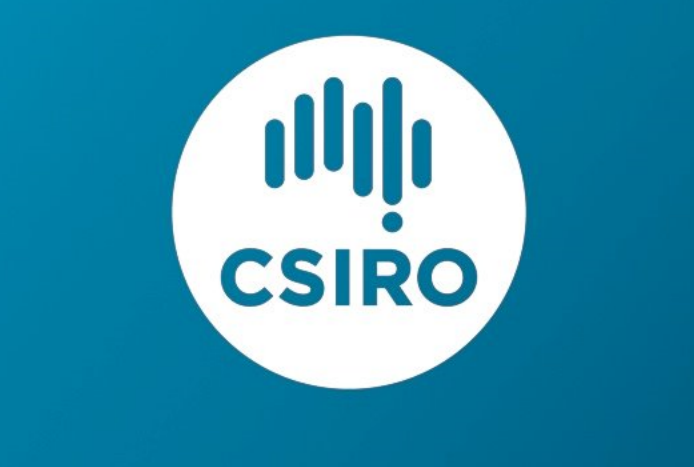 Figure 1. example FigureAcknowledgementReferencesKosloff, D.D., and E. Baysal, 1982, Forward modelling by a Fourier method: Geophysics, 47, 1402-1412.---------------------- End of one-page limit ----------------------Submission informationPlease submit your abstract to sub20@csiro.auThe deadline for abstract submission is Tuesday 24th December 2019.Authors will be contacted and invited to present either a talk or a poster, by Friday 10th January 2020.Please select your presentation style preference:  Talk		 PosterPlease select the category that your research topic best aligns with:  Imaging	             Conceptualisation 	            Prediction                     Social License to Operate